软件安装步骤：一、将“精馏.zip”文件下载到硬盘上（注意不要放在C盘上），解压到当前文件夹，运行“精馏”目录中的“SStation3.0.exe”程序即可。可能出现Windows安全警报，点击“允许”即可。二、可以看到弹出学员台SStation V3.0界面，同时在电脑桌面的右下角出现软件图标。从界面上选择菜单“仿真软件→运行→精馏塔仿真软件”；或者在右下角图标上点击鼠标右键，从中选择“运行仿真软件→精馏塔仿真软件”菜单项，即可启动精馏塔仿真软件。使用结束后，在界面上选择菜单“仿真软件→停止”，或在图标上点击鼠标右键，选择“停止仿真软件”，即可关闭仿真程序。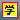 三、更详细的软件的使用方法及仿真工艺说明具体见软件界面上的“帮助→软件使用说明”。